       Curriculum Newsletter     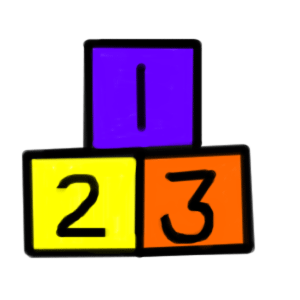 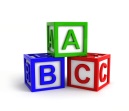   Year 3 September - October   2020 *Please remember to label all parts of school and P.E. uniformRemember to wear your P.E. uniform to school on your P.E. day*The Purpose of Homework To provide pupils with further opportunities to consolidate, and reinforce skills, strategies and concepts.To help establish self-confidence and self-discipline and encourage the development of independent learning skills.To prepare for the child’s future education and to establish a pattern of learning beyond the school environment.To develop an effective partnership between the school and parents in achieving the aims of the schoolEstimated time to be spent on homeworkTime spent on homework will vary from day to day and also from the beginning to the end of the school year. It is important to remember that it is the quality and not the quantity of homework that matters.  The following are guidelines for time spent at homework, including reading homework.  (This is the maximum time any child should spend on homework, which will be differentiated to take into account different abilities).            Year 1 -  15-20 mins                 Year 6 - 40-50min                    Year 2 -  20-25 mins                 Year 7 (Term 1) -  60 – 75mins            Year 3 -  20-30 mins                 Year 7 (Term 2/3) - 30 – 40mins            Year 4 -  30-35 mins                             Year 5 -  30-40 minsLiteracy: Tips for parents:Numeracy:Tips for parents:World Around UsTips for parents:ICT – due to restrictions, the ICT curriculum is subject to change.ReligionPDMU PEP3 dates to note.Keep up-to-date with school events via the school website and Class Dojo.The ArtsThe ArtsFocusFocus